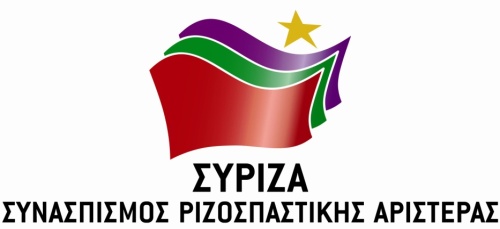 Προς το Προεδρείο της Βουλής των ΕλλήνωνΑΝΑΦΟΡΑΓια τo Υπουργείo Αγροτικής ΑνάπτυξηςΘέμα: «Ανησυχία κτηνοτρόφων Νάξου για τη διάθεση της τοπικής παραγωγής»Ο βουλευτής Νίκος Συρμαλένιος καταθέτει αναφορά την Επιστολή της Κτηνοτροφικής Ένωσης Φιλωτίου Νάξου προς τους αρμόδιους φορείς, με την οποία εκφράζεται η ανησυχία ότι μεγάλο μέρος της τοπικής παραγωγής (κρέας, τυρί κ.ά,) κινδυνεύει να μείνει αδιάθετο με ολέθριες συνέπειες για τους κτηνοτρόφους και το νησί. Οι κτηνοτρόφοι ζητούν κρατική μέριμνα, έτσι ώστε να μην γίνουν εισαγωγές κρεάτων από άλλες χώρες και να διατεθούν στην αγορά εγχώρια προϊόντα. Επίσης ζητούν άμεση καταβολή της Ενιαίας Οικονομικής Ενίσχυσης Κτηνοτρόφων, καταβολή έκτακτου επιδόματος, αναστολή φορολογικών οφειλών, ευεργετικές ρυθμίσεις για αποπληρωμή δανείων και οφειλών προς τράπεζες και ασφαλιστικά ταμεία, καθώς και άτοκα και επιδοτούμενα δάνεια.Επισυνάπτεται το σχετικό έγγραφο.Παρακαλούμε για την απάντηση και τις ενέργειές σας και να μας ενημερώσετε σχετικά.Αθήνα, 24/03/2020Ο καταθέτων ΒουλευτήςΝίκος Συρμαλένιος